Приложение № 9Утвержденпротокольным решениемСовета при Главе Чувашской Республикипо стратегическому развитиюи приоритетным проектамот 26 февраля 2018 г. № 8Запрос на изменение приоритетного проекта «Ипотека и арендное жилье» № 2Общая информация по запросу на изменение2. Изменение показателей приоритетного проекта2.1. Изменение показателя цели приоритетного проекта2.2. Изменение наименования показателя плана достижения показателей приоритетного проекта2.3. Изменение показателей приоритетного проектаОбоснование и анализ измененийИзменение результатов приоритетного проекта3.1.  Изменение показателей результатов приоритетного проекта3.2. Изменение описания модели функционирования результатов приоритетного проектаИзменение этапов и контрольных точек приоритетного проектаИзменение бюджета приоритетного проектаПаспорт Обоснование и анализ измененийИзменение прочих параметров приоритетного проекта6.1.  Изменение описания приоритетного проектаИнициатор запросаВ.Ю. Михайлов, министр строительства, архитектуры и жилищно-коммунального хозяйства Чувашской Республики  Дата запроса15 февраля 2017 г.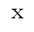 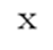 Изменяемый параметр проекта Показатели проекта   Результаты проекта   КТ проекта   Бюджет проекта   Участники проекта  Другое ______________________________________________Реквизиты решения проектного комитетаПротокол заседания проектного комитета по основному направлению стратегического развития Чувашской Республики «Ипотека и арендное жилье» от 8 февраля 2018 г. № 1№ п/пИзменяемый параметрДействующая редакцияНовая редакцияНовая редакцияОбоснование и анализ измененийПаспортПаспортПаспортПаспортПаспортПаспорт1.Цель проектаУлучшение жилищных условий граждан в Чувашской Республике путем увеличения объема ввода жилья (635 тыс. кв. метров в 2018 году, 645 тыс. кв. метров в 2020 году), и стимулирования спроса на жилье (выдача в 2018 году 11,4 тыс. ипотечных кредитов, в 2020 году 12 тыс. ипотечных кредитов, привлечение инвестиций в создание арендного жилья  в 2018 году в размере 83 млн. рублей, в 2020 году в размере 132 млн. рублей)Улучшение жилищных условий граждан в Чувашской Республике путем увеличения объема ввода жилья (635 тыс. кв. метров в 2018 году, 645 тыс. кв. метров в 2020 году), и стимулирования спроса на жилье (выдача в 2018 году 11,4 тыс. ипотечных кредитов, в 2020 году 12 тыс. ипотечных кредитов, привлечение инвестиций в создание арендного жилья  в 2018 году в размере 83 млн. рублей, в 2020 году в размере 132 млн. рублей)Улучшение жилищных условий граждан в Чувашской Республике путем увеличения объема ввода жилья (635 тыс. кв. метров в 2018 году, 645 тыс. кв. метров в 2020 году), и стимулирования спроса на жилье (выдача в 2018 году 15,14 тыс. ипотечных кредитов, в 2020 году 15,25 тыс. ипотечных кредитов, привлечение инвестиций в создание арендного жилья  в 2018 году в размере 83 млн. рублей, в 2020 году в размере 132 млн. рублей)По итогам анализа фактических показателей за 2017 год (выдано 14418 ипотечных кредитов) и с учетом льготных условий кредитования с 1 января 2018 г. для семей, в которых рождается второй и (или) третий ребенок, изменен показатель по выдаче в 2018 году ипотечных кредитов до 15,14 тыс. штук, в 2020 году – до 15,25 тыс. штук.№ п/пИзменяемый параметрДействующая редакцияНовая редакцияНовая редакцияОбоснование и анализ измененийПаспортПаспортПаспортПаспортПаспортПаспорт1.Наименование показателей в рамках подпрограммы «Стимулирование программ развития жилищного строительства субъектов Российской Федерации» федеральной целевой программы «Жилище» на 2015 – 2020 годы в рамках подпрограммы «Стимулирование программ развития жилищного строительства субъектов Российской Федерации» федеральной целевой программы «Жилище» на 2015 – 2020 годы в рамках реализации мероприятий по стимулированию программ развития жилищного строительства субъектов Российской Федерации приоритетного проекта «Ипотека и арендное жилье» государственной программы Российской Федерации «Обеспечение доступным и комфортным жильем и коммунальными услугами граждан Российской Федерации»В соответствии с постановлением от 12 октября 2017 г. № 1243 «О реализации мероприятий федеральных целевых программ, интегрируемых в отдельные государственные программы Российской Федерации» действие федеральной целевой программы «Жилище» на 2015 – 2020 годы прекращено.  Реализация мероприятий по стимулированию программ развития жилищного строительства субъектов Российской Федерации осуществляется в рамках приоритетного проекта «Ипотека и арендное жилье» подпрограммы «Создание условий для обеспечения доступным и комфортным жильем граждан России» государственной программы Российской Федерации «Обеспечение доступным и комфортным жильем и коммунальными услугами граждан Российской Федерации»№ п/пНомер и наименование показателя Тип показателяПериод, годПериод, годПериод, год№ п/пНомер и наименование показателя Тип показателя201820192020Паспорт Паспорт Паспорт Паспорт Паспорт Паспорт Паспорт Действующая редакция1.в рамках подпрограммы «Стимулирование программ развития жилищного строительства субъектов Российской Федерации» федеральной целевой программы «Жилище» на 2015 – 2020 годыосновной15,015,015,0Действующая редакция2.2. Количество выдаваемых ипотечных жилищных кредитов, шт., из них:основной 114001150012000Действующая редакция2.с помощью  оказания государственной поддержки отдельным категориям граждан в строительстве (приобретении) жилья, шт.основной800850900Действующая редакция3.2.1. Объем выдаваемых ипотечных жилищных кредитов, млн. рублей, из них:основной 15400,015500,016000,0Действующая редакция3.с помощью оказания государственной поддержки отдельным категориям граждан в строительстве (приобретении) жилья, млн. рублейосновной1040,01100,01170,0Новая редакция1.в рамках подпрограммы «Стимулирование программ развития жилищного строительства субъектов Российской Федерации» федеральной целевой программы «Жилище» на 2015 – 2020 годыосновнойх ххНовая редакция2.в рамках реализации мероприятий по стимулированию программ развития жилищного строительства субъектов Российской Федерации приоритетного проекта «Ипотека и арендное жилье» государственной программы Российской Федерации «Обеспечение доступным и комфортным жильем и коммунальными услугами граждан Российской Федерации»основной15,015,015,0Новая редакция3.2. Количество выдаваемых ипотечных жилищных кредитов, шт., из них:основной151401520015250Новая редакция3.с помощью  оказания государственной поддержки отдельным категориям граждан в строительстве (приобретении) жилья, шт.основной190019502000Новая редакция4.2.1. Объем выдаваемых ипотечных жилищных кредитов, млн. рублей, в том числе:основной22440,022520,022600,0Новая редакция4.с помощью оказания государственной поддержки отдельным категориям граждан в строительстве (приобретении) жилья, млн. рублейосновной2800,02890,02960,0Причины и обоснование необходимости изменений По данным Центробанка России за 2017 год по Чувашской Республике выдано 14418 ипотечных кредитов на сумму 21,370 млрд. рублей. С учетом введения  с 1 января 2018 г. льготных условий ипотечного кредитования для семей, в которых рождается второй и (или) третий ребенок, вносятся изменения в значения показателей на 2018 – 2020 годы по выдаче и объемам ипотечных кредитов, в том числе  с помощью оказания государственной поддержки отдельным категориям граждан в строительстве (приобретении) жилья. Анализ изменений и их влияния на параметры проекта и иные проектыПроизведена прогнозная оценка параметров значений показателей, которые устанавливаются в соответствии с уточенными фактическими значениями  за 2017 год по данным Центробанка России. В результате изменений показатели проекта в 2018 – 2020 годах улучшаются. № п/пИзменяемый параметрДействующая редакцияНовая редакцияНовая редакцияОбоснование и анализ измененийПаспортПаспортПаспортПаспортПаспортПаспорт1.Результаты проекта2. Привлекли ипотечные кредиты на строительство (приобретение) жилья при оказании государственной поддержки 3,0 тыс. семей к 31 декабря 2020 года.2. Привлекли ипотечные кредиты на строительство (приобретение) жилья при оказании государственной поддержки 3,0 тыс. семей к 31 декабря 2020 года.2. Привлекли ипотечные кредиты на строительство (приобретение) жилья при оказании государственной поддержки 6,3 тыс. семей к 31 декабря 2020 года.С 1 января 2018 г. введены льготные условия ипотечного кредитования для семей, в которых рождается второй и (или) третий ребенок. Прогнозно в Чувашской Республике данным видом государственной поддержки воспользуются до 31 декабря 2022 г. 5,5 тыс. семей, то есть 1,1 тыс. семей в год.№ п/пИзменяемый параметрДействующая редакцияНовая редакцияНовая редакцияОбоснование и анализ измененийПаспортПаспортПаспортПаспортПаспортПаспорт1.Описание модели функционирования результатов проекта в абзаце третьем пункта 4 уменьшение финансовой нагрузки на застройщиков и обеспечение низких цен на жилье для граждан путем обеспечения необходимой социальной, транспортной инфраструктурой участков комплексной застройки территорий в рамках приоритетного проекта, в том числе в рамках реализации подпрограммы «Стимулирование программ развития жилищного строительства  субъектов Российской Федерации» федеральной целевой программы «Жилище» на 2015-2020 годы, а также за счет использования строительных материалов, изделий и конструкций, произведенных на территории Чувашской Республики;уменьшение финансовой нагрузки на застройщиков и обеспечение низких цен на жилье для граждан путем обеспечения необходимой социальной, транспортной инфраструктурой участков комплексной застройки территорий в рамках приоритетного проекта, в том числе в рамках реализации подпрограммы «Стимулирование программ развития жилищного строительства  субъектов Российской Федерации» федеральной целевой программы «Жилище» на 2015-2020 годы, а также за счет использования строительных материалов, изделий и конструкций, произведенных на территории Чувашской Республики;уменьшение финансовой нагрузки на застройщиков и обеспечение низких цен на жилье для граждан путем обеспечения необходимой социальной, транспортной инфраструктурой участков комплексной застройки территорий в рамках приоритетного проекта, в том числе в рамках реализации мероприятий по стимулированию программ развития жилищного строительства субъектов Российской Федерации приоритетного проекта «Ипотека и арендное жилье» государственной программы Российской Федерации «Обеспечение доступным и комфортным жильем и коммунальными услугами граждан Российской Федерации», а также за счет использования строительных материалов, изделий и конструкций, произведенных на территории Чувашской Республики;В соответствии с постановлением от 12 октября 2017 г. № 1243 «О реализации мероприятий федеральных целевых программ, интегрируемых в отдельные государственные программы Российской Федерации» действие федеральной целевой программы «Жилище» на 2015 – 2020 годы прекращено.  Реализации мероприятий по стимулированию программ развития жилищного строительства субъектов РФ осуществляется в рамках приоритетного проекта «Ипотека и арендное жилье» государственной программы Российской Федерации «Обеспечение доступным и комфортным жильем и коммунальными услугами граждан Российской Федерации».№ п/пНомерИзменяемый параметрДействующая редакцияНовая редакцияОбоснование и анализ измененийПаспортПаспортПаспортПаспортПаспортПаспорт1.3.1.6.НаименованиеЗаключено соглашение о предоставлении субсидии из федерального бюджета на реализацию мероприятий государственных программ жилищного строительства субъектов Российской Федерации в рамках подпрограммы «Стимулирование программ развития жилищного строительства  субъектов Российской Федерации» федеральной целевой программы «Жилище» на 2015-2020 годыЗаключено соглашение о предоставлении субсидии из федерального бюджета на реализацию мероприятий по стимулированию программ развития жилищного строительства субъектов Российской Федерации приоритетного проекта «Ипотека и арендное жилье» государственной программы Российской Федерации «Обеспечение доступным и комфортным жильем и коммунальными услугами граждан Российской Федерации»В соответствии с постановлением от 12 октября 2017 г. № 1243 «О реализации мероприятий федеральных целевых программ, интегрируемых в отдельные государственные программы Российской Федерации» действие федеральной целевой программы «Жилище» на 2015 – 2020 годы прекращено.Реализации мероприятий по стимулированию программ развития жилищного строительства субъектов РФ осуществляется в рамках приоритетного проекта «Ипотека и арендное жилье» государственной программы Российской Федерации «Обеспечение доступным и комфортным жильем и коммунальными услугами граждан Российской Федерации»1.3.1.6.Срок1 марта 2018 г.15 февраля 2018 г. Требование установлено постановлением Правительства Российской Федерации от 30 сентября 2014 г. № 999 «О формировании, предоставлении и распределении субсидий из федерального бюджета бюджетам субъектов Российской Федерации»2.3.1.8.НаименованиеОпределен перечень объектов, планируемых к строительству в 2019 году на участках комплексной застройки территорий, в рамках подпрограммы «Стимулирование программ развития жилищного строительства  субъектов Российской Федерации» федеральной целевой программы «Жилище» на 2015-2020 годы Определен перечень объектов, планируемых к строительству в 2019 году на участках комплексной застройки территорий, в рамках реализации мероприятий по стимулированию программ развития жилищного строительства субъектов Российской Федерации приоритетного проекта «Ипотека и арендное жилье» государственной программы Российской Федерации «Обеспечение доступным и комфортным жильем и коммунальными услугами граждан Российской Федерации»В соответствии с постановлением от 12 октября 2017 г. № 1243 «О реализации мероприятий федеральных целевых программ, интегрируемых в отдельные государственные программы Российской Федерации» действие федеральной целевой программы «Жилище» на 2015 – 2020 годы прекращено.  Реализации мероприятий по стимулированию программ развития жилищного строительства субъектов РФ осуществляется в рамках приоритетного проекта «Ипотека и арендное жилье» государственной программы Российской Федерации «Обеспечение доступным и комфортным жильем и коммунальными услугами граждан Российской Федерации».3.3.1.9.Наименование Заключено соглашение о предоставлении субсидии из федерального бюджета на реализацию мероприятий государственных программ жилищного строительства субъектов Российской Федерации в рамках подпрограммы «Стимулирование программ развития жилищного строительства  субъектов Российской Федерации» федеральной целевой программы «Жилище» на 2015-2020 годы Заключено соглашение о предоставлении субсидии из федерального бюджета на реализацию мероприятий по стимулированию программ развития жилищного строительства субъектов Российской Федерации приоритетного проекта «Ипотека и арендное жилье» государственной программы Российской Федерации «Обеспечение доступным и комфортным жильем и коммунальными услугами граждан Российской Федерации»В соответствии с постановлением от 12 октября 2017 г. № 1243 «О реализации мероприятий федеральных целевых программ, интегрируемых в отдельные государственные программы Российской Федерации» действие федеральной целевой программы «Жилище» на 2015 – 2020 годы прекращено.  Реализации мероприятий по стимулированию программ развития жилищного строительства субъектов РФ осуществляется в рамках приоритетного проекта «Ипотека и арендное жилье» государственной программы Российской Федерации «Обеспечение доступным и комфортным жильем и коммунальными услугами граждан Российской Федерации».3.3.1.9.Срок 1 марта 2019 г.15 февраля 2019 г.Требование установлено постановлением Правительства Российской Федерации от 30 сентября 2014 г. № 999 «О формировании, предоставлении и распределении субсидий из федерального бюджета бюджетам субъектов Российской Федерации»4.3.1.10Наименование Определен перечень объектов, планируемых к строительству на участках комплексной застройки территорий, в рамках подпрограммы «Стимулирование программ развития жилищного строительства  субъектов Российской Федерации» федеральной целевой программы «Жилище» на 2015-2020 годы в 2020 году Определен перечень объектов, планируемых к строительству на участках комплексной застройки территорий, в рамках реализации мероприятий по стимулированию программ развития жилищного строительства субъектов Российской Федерации приоритетного проекта «Ипотека и арендное жилье» государственной программы Российской Федерации «Обеспечение доступным и комфортным жильем и коммунальными услугами граждан Российской Федерации»В соответствии с постановлением от 12 октября 2017 г. № 1243 «О реализации мероприятий федеральных целевых программ, интегрируемых в отдельные государственные программы Российской Федерации» действие федеральной целевой программы «Жилище» на 2015 – 2020 годы прекращено.  Реализации мероприятий по стимулированию программ развития жилищного строительства субъектов РФ осуществляется в рамках приоритетного проекта «Ипотека и арендное жилье» государственной программы Российской Федерации «Обеспечение доступным и комфортным жильем и коммунальными услугами граждан Российской Федерации».5.3.1.11.НаименованиеЗаключено соглашение о предоставлении субсидии из федерального бюджета на реализацию мероприятий государственных программ жилищного строительства субъектов Российской Федерации в рамках подпрограммы «Стимулирование программ развития жилищного строительства  субъектов Российской Федерации» федеральной целевой программы «Жилище» на 2015-2020 годы Заключено соглашение о предоставлении субсидии из федерального бюджета на реализацию мероприятий по стимулированию программ развития жилищного строительства субъектов Российской Федерации приоритетного проекта «Ипотека и арендное жилье» государственной программы Российской Федерации «Обеспечение доступным и комфортным жильем и коммунальными услугами граждан Российской Федерации»В соответствии с постановлением от 12 октября 2017 г. № 1243 «О реализации мероприятий федеральных целевых программ, интегрируемых в отдельные государственные программы Российской Федерации» действие федеральной целевой программы «Жилище» на 2015 – 2020 годы прекращено.  Реализации мероприятий по стимулированию программ развития жилищного строительства субъектов РФ осуществляется в рамках приоритетного проекта «Ипотека и арендное жилье» государственной программы Российской Федерации «Обеспечение доступным и комфортным жильем и коммунальными услугами граждан Российской Федерации».5.3.1.11.Срок 1 марта 2020 г.15 февраля 2020 г.Требование установлено постановлением Правительства Российской Федерации от 30 сентября 2014 г. № 999 «О формировании, предоставлении и распределении субсидий из федерального бюджета бюджетам субъектов Российской Федерации»6.3.3.3.НаименованиеВыдано 11400 ипотечных кредитов, в том числе 800 ипотечных кредитов – с помощью  оказания государственной поддержки отдельным категориям граждан в строительстве (приобретении) жилья.Выдано 15140 ипотечных кредитов, в том числе 1900 ипотечных кредитов – с помощью  оказания государственной поддержки отдельным категориям граждан в строительстве (приобретении) жилья.Произведена прогнозная оценка параметров значений показателей, которые устанавливаются в соответствии с уточенными фактическими значениями  за 2017 год по данным Центробанка России, а также с учетом введенных с 1 января 2018 г. льготных условий ипотечного кредитования для семей, в которых рождается второй и (или) третий ребенок. Параметры проекта улучшаются7.3.3.5.НаименованиеВыдано 11500 ипотечных кредитов, в том числе 850 ипотечных кредитов – с помощью  оказания государственной поддержки отдельным категориям граждан в строительстве (приобретении) жилья.Выдано 15200 ипотечных кредитов, в том числе 1950 ипотечных кредитов – с помощью  оказания государственной поддержки отдельным категориям граждан в строительстве (приобретении) жилья.Произведена прогнозная оценка параметров значений показателей, которые устанавливаются в соответствии с уточенными фактическими значениями  за 2017 год по данным Центробанка России, а также с учетом введенных с 1 января 2018 г. льготных условий ипотечного кредитования для семей, в которых рождается второй и (или) третий ребенок. Параметры проекта улучшаются8.3.3.7.НаименованиеВыдано 12000 ипотечных кредитов, в том числе 900 ипотечных кредитов – с помощью  оказания государственной поддержки отдельным категориям граждан в строительстве (приобретении) жилья.Выдано 15250 ипотечных кредитов, в том числе 2000 ипотечных кредитов – с помощью  оказания государственной поддержки отдельным категориям граждан в строительстве (приобретении) жилья.Произведена прогнозная оценка параметров значений показателей, которые устанавливаются в соответствии с уточенными фактическими значениями  за 2017 год по данным Центробанка России, а также с учетом введенных с 1 января 2018 г. льготных условий ипотечного кредитования для семей, в которых рождается второй и (или) третий ребенок. Параметры проекта улучшаются№ п/пИсточники финансированияИсточники финансированияИсточники финансированияГод реализацииГод реализацииГод реализацииГод реализацииВсего№ п/пИсточники финансированияИсточники финансированияИсточники финансирования2017201820192020Всего1.Действующая редакцияБюджетные источники*, млн. руб.Федеральный бюджет 398,6193,8193,8163,0949,21.Действующая редакцияБюджетные источники*, млн. руб.Республиканский  бюджет Чувашской Республики 183,5150,4150,4231,0715,31.Действующая редакцияБюджетные источники*, млн. руб.Местные бюджеты 71,141,141,2140,0293,41.Действующая редакцияВнебюджетные источники, млн. руб., в  т. ч.:Внебюджетные источники, млн. руб., в  т. ч.:16360,116483,816575,817154,066573,71.Действующая редакциявыдача ипотечных кредитов, млн. рублейвыдача ипотечных кредитов, млн. рублей15300,015400,015500,016000,062200,01.Действующая редакциястроительство арендного жилья, млн. руб.строительство арендного жилья, млн. руб.25,083,0120,0132,0360,01.Действующая редакцияразвитие рынка производства строительных материаловразвитие рынка производства строительных материалов488,5498,7453,7409,61850,51.Действующая редакцияИТОГО:ИТОГО:17013,316869,216961,217687,968531,61.Действующая редакция* – размер бюджетных ассигнований подлежит ежегодному уточнению с учетом реальных возможностей бюджетов всех уровней* – размер бюджетных ассигнований подлежит ежегодному уточнению с учетом реальных возможностей бюджетов всех уровней* – размер бюджетных ассигнований подлежит ежегодному уточнению с учетом реальных возможностей бюджетов всех уровней* – размер бюджетных ассигнований подлежит ежегодному уточнению с учетом реальных возможностей бюджетов всех уровней* – размер бюджетных ассигнований подлежит ежегодному уточнению с учетом реальных возможностей бюджетов всех уровней* – размер бюджетных ассигнований подлежит ежегодному уточнению с учетом реальных возможностей бюджетов всех уровней* – размер бюджетных ассигнований подлежит ежегодному уточнению с учетом реальных возможностей бюджетов всех уровней1.Новая редакцияБюджетные источники*, млн. руб.Федеральный бюджет 398,6872,6186,0186,01643,21.Новая редакцияБюджетные источники*, млн. руб.Республиканский  бюджет Чувашской Республики 183,5295,9151,6151,6782,51.Новая редакцияБюджетные источники*, млн. руб.Местные бюджеты 71,166,841,141,2220,21.Новая редакцияВнебюджетные источники, млн. руб., в  т. ч.:Внебюджетные источники, млн. руб., в  т. ч.:16360,123478,823595,923643,787078,51.Новая редакциявыдача ипотечных кредитов, млн. рублейвыдача ипотечных кредитов, млн. рублей15300,022440,022520,022600,082860,01.Новая редакциястроительство арендного жилья, млн. руб.строительство арендного жилья, млн. руб.25,083,0120,0132,0360,01.Новая редакцияразвитие рынка производства строительных материаловразвитие рынка производства строительных материалов488,5498,7453,7409,61850,51.Новая редакцияИТОГО:ИТОГО:17013,324714,123974,624022,589724,51.Новая редакция* – размер бюджетных ассигнований подлежит ежегодному уточнению с учетом реальных возможностей бюджетов всех уровней* – размер бюджетных ассигнований подлежит ежегодному уточнению с учетом реальных возможностей бюджетов всех уровней* – размер бюджетных ассигнований подлежит ежегодному уточнению с учетом реальных возможностей бюджетов всех уровней* – размер бюджетных ассигнований подлежит ежегодному уточнению с учетом реальных возможностей бюджетов всех уровней* – размер бюджетных ассигнований подлежит ежегодному уточнению с учетом реальных возможностей бюджетов всех уровней* – размер бюджетных ассигнований подлежит ежегодному уточнению с учетом реальных возможностей бюджетов всех уровней* – размер бюджетных ассигнований подлежит ежегодному уточнению с учетом реальных возможностей бюджетов всех уровнейПричины и обоснование необходимости измененийЛимиты финансирования приведены в соответствие с Законом Чувашской Республики «О республиканском бюджете Чувашской Республики на 2018 год и  плановый период 2019 и 2020 годов», а также уточнены  объемы средств за счет внебюджетных источников финансирования Анализ изменений и их влияния на параметры проекта и иные проектыПараметры проекта улучшаются № п/пИзменяемый параметрДействующая редакцияНовая редакцияНовая редакцияОбоснование и анализ измененийПаспортПаспортПаспортПаспортПаспортПаспорт1.Связь с государственными программами Чувашской РеспубликиГосударственная  программа  Чувашской Республики  «Развитие жилищного строительства и сферы жилищно-коммунального хозяйства» (утверждена постановлением Кабинета Министров Чувашской Республики  от 30 ноября 2011 г. № 530);подпрограмма «Государственная поддержка строительства жилья в Чувашской Республике» (основные мероприятия: «Содействие формированию рынка доступного арендного жилья», «Создание условий для развития рынка доступного жилья, развития жилищного строительства, в том числе строительства жилья экономического класса», «Государственная поддержка отдельных категорий граждан в приобретении жилья», «Обеспечение земельных участков инженерной, социальной и транспортной инфраструктурой в рамках подпрограммы «Стимулирование программ развития жилищного строительства субъектов Российской Федерации» федеральной целевой программы «Жилище» на 2015 - 2020 годы», «Развитие ипотечного жилищного кредитования», «Обеспечение жилищного строительства земельными участками», «Актуализация документов территориального планирования»); подпрограмма «Государственная поддержка молодых семей в решении жилищной проблемы» (основное мероприятие «Оказание содействия в приобретении жилых помещений молодыми семьями»)Государственная  программа  Чувашской Республики  «Развитие жилищного строительства и сферы жилищно-коммунального хозяйства» (утверждена постановлением Кабинета Министров Чувашской Республики  от 30 ноября 2011 г. № 530);подпрограмма «Государственная поддержка строительства жилья в Чувашской Республике» (основные мероприятия: «Содействие формированию рынка доступного арендного жилья», «Создание условий для развития рынка доступного жилья, развития жилищного строительства, в том числе строительства жилья экономического класса», «Государственная поддержка отдельных категорий граждан в приобретении жилья», «Обеспечение земельных участков инженерной, социальной и транспортной инфраструктурой в рамках подпрограммы «Стимулирование программ развития жилищного строительства субъектов Российской Федерации» федеральной целевой программы «Жилище» на 2015 - 2020 годы», «Развитие ипотечного жилищного кредитования», «Обеспечение жилищного строительства земельными участками», «Актуализация документов территориального планирования»); подпрограмма «Государственная поддержка молодых семей в решении жилищной проблемы» (основное мероприятие «Оказание содействия в приобретении жилых помещений молодыми семьями»)Государственная  программа  Чувашской Республики  «Развитие жилищного строительства и сферы жилищно-коммунального хозяйства» (утверждена постановлением Кабинета Министров Чувашской Республики  от 30 ноября 2011 г. № 530);подпрограмма «Государственная поддержка строительства жилья в Чувашской Республике» (основные мероприятия: «Содействие формированию рынка доступного арендного жилья», «Создание условий для развития рынка доступного жилья, развития жилищного строительства, в том числе строительства стандартного жилья», «Государственная поддержка отдельных категорий граждан в приобретении жилья», «Обеспечение земельных участков инженерной, социальной и транспортной инфраструктурой в рамках реализации мероприятий по стимулированию программ развития жилищного строительства субъектов Российской Федерации приоритетного проекта «Ипотека и арендное жилье» государственной программы Российской Федерации «Обеспечение доступным и комфортным жильем и коммунальными услугами граждан Российской Федерации», «Развитие ипотечного жилищного кредитования», «Обеспечение жилищного строительства земельными участками», «Актуализация документов территориального планирования»), «Реализация отдельных мероприятий приоритетного проекта «Ипотека и арендное жилье»;	подпрограмма «Государственная поддержка молодых семей в решении жилищной проблемы» (основное мероприятие «Реализация отдельных мероприятий приоритетного проекта «Ипотека и арендное жилье»)Приводится в соответствие с государственной программой Чувашской Республики «Развитие жилищного строительства и сферы жилищно-коммунального хозяйства», утвержденной постановлением Кабинета Министров ЧР от 30 ноября 2011 г. № 530
Формальные основания для инициацииУказ Президента Российской Федерации от 7 мая 2012 г. № 600 «О мерах по обеспечению граждан Российской Федерации доступным и комфортным жильем и повышению качества жилищно-коммунальных услуг»;Государственная программа Российской Федерации «Обеспечение  доступным и комфортным жильем и коммунальными услугами граждан Российской Федерации» (утверждена постановлением Правительства Российской Федерации  от 15 апреля 2014 г. № 323);Стратегия развития ипотечного жилищного кредитования в Российской Федерации до 2020 года (утверждена распоряжением Правительства Российской Федерации  от 8 ноября 2014 г. № 2242-р).Указ Президента Российской Федерации от 7 мая 2012 г. № 600 «О мерах по обеспечению граждан Российской Федерации доступным и комфортным жильем и повышению качества жилищно-коммунальных услуг»;Государственная программа Российской Федерации «Обеспечение  доступным и комфортным жильем и коммунальными услугами граждан Российской Федерации» (утверждена постановлением Правительства Российской Федерации  от 15 апреля 2014 г. № 323);Стратегия развития ипотечного жилищного кредитования в Российской Федерации до 2020 года (утверждена распоряжением Правительства Российской Федерации  от 8 ноября 2014 г. № 2242-р).Указ Президента Российской Федерации от 7 мая 2012 г. № 600 «О мерах по обеспечению граждан Российской Федерации доступным и комфортным жильем и повышению качества жилищно-коммунальных услуг»;Государственная программа Российской Федерации «Обеспечение  доступным и комфортным жильем и коммунальными услугами граждан Российской Федерации» (утверждена постановлением Правительства Российской Федерации  от 15 апреля 2014 г. № 323);Стратегия развития ипотечного жилищного кредитования в Российской Федерации до 2020 года (утверждена распоряжением Правительства Российской Федерации  от 8 ноября 2014 г. № 2242-р). Государственная программа Российской Федерации «Обеспечение  доступным и комфортным жильем и коммунальными услугами граждан Российской Федерации» (утверждена постановлением Правительства Российской Федерации  от 30 декабря 2017 г. № 1710)Постановлением Правительства Российской Федерации  от 30 декабря 2017 г. № 1710 утверждена государственная программа Российской Федерации «Обеспечение  доступным и комфортным жильем и коммунальными услугами граждан Российской Федерации»